O B J E D N Á V K Ačíslo :  OBJ/59/2023ObjednatelObjednatelIČO:IČO:00090719DIČ: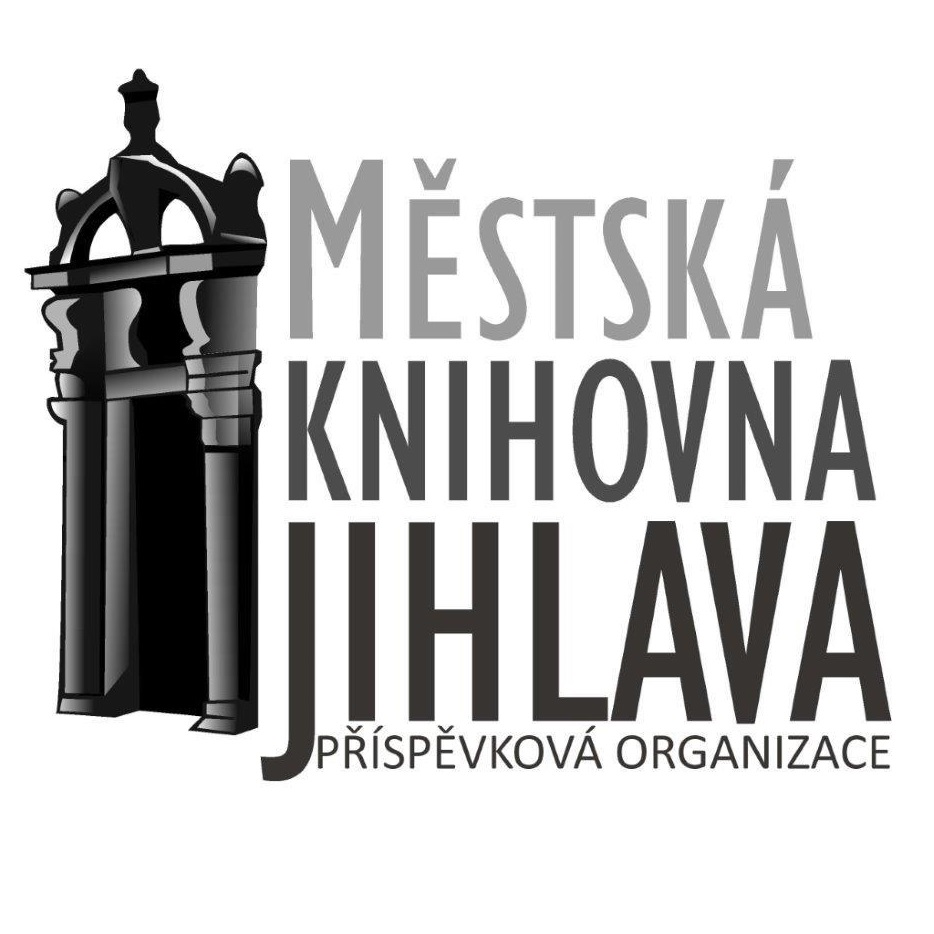 Městská knihovna Jihlava, příspěvková organizaceMěstská knihovna Jihlava, příspěvková organizaceMěstská knihovna Jihlava, příspěvková organizaceMěstská knihovna Jihlava, příspěvková organizaceMěstská knihovna Jihlava, příspěvková organizaceMěstská knihovna Jihlava, příspěvková organizaceMěstská knihovna Jihlava, příspěvková organizaceMěstská knihovna Jihlava, příspěvková organizaceMěstská knihovna Jihlava, příspěvková organizaceMěstská knihovna Jihlava, příspěvková organizaceMěstská knihovna Jihlava, příspěvková organizaceMěstská knihovna Jihlava, příspěvková organizaceMěstská knihovna Jihlava, příspěvková organizaceHluboká 109/1Hluboká 109/1Hluboká 109/1Hluboká 109/1Hluboká 109/1Hluboká 109/1Hluboká 109/1Hluboká 109/1586 01  Jihlava586 01  Jihlava586 01  Jihlava586 01  Jihlava586 01  Jihlava586 01  JihlavaDodavatelDodavatelIČO:25150707DIČ:CZ25150707LANius s.r.o.LANius s.r.o.LANius s.r.o.LANius s.r.o.LANius s.r.o.LANius s.r.o.Bankovní spojeníBankovní spojeníJiráskova 1775Jiráskova 1775Jiráskova 1775Jiráskova 1775Jiráskova 1775Jiráskova 1775Číslo účtuČíslo účtuxxxxxxxxxxxxxxxxxxxxxxxxxxxxxxxxxxxxxxxxxxxxxxxxxxxxxxxxxxxxxxxxxxxxxxxxxxxxxxxxxxxxxxxxxxxxxxxTáborTáborTáborTáborTáborTábor390 02  Tábor390 02  Tábor390 02  Tábor390 02  Tábor390 02  Tábor390 02  TáborObjednáváme:Objednáváme:Objednáváme:RFID čipy, 30 000 ks, cena 83 653 KčRFID čipy, 30 000 ks, cena 83 653 KčRFID čipy, 30 000 ks, cena 83 653 KčRFID čipy, 30 000 ks, cena 83 653 KčRFID čipy, 30 000 ks, cena 83 653 KčRFID čipy, 30 000 ks, cena 83 653 KčRFID čipy, 30 000 ks, cena 83 653 KčRFID čipy, 30 000 ks, cena 83 653 KčRFID čipy, 30 000 ks, cena 83 653 KčRFID čipy, 30 000 ks, cena 83 653 KčRFID čipy, 30 000 ks, cena 83 653 KčRFID čipy, 30 000 ks, cena 83 653 KčObjednáváme : RFID čipy Allien UHF na základě nabídky z projektu Implementace RFID technologie
v Městské knihovně Jihlava 

30 000 ks, cena 83 653 KčObjednáváme : RFID čipy Allien UHF na základě nabídky z projektu Implementace RFID technologie
v Městské knihovně Jihlava 

30 000 ks, cena 83 653 KčObjednáváme : RFID čipy Allien UHF na základě nabídky z projektu Implementace RFID technologie
v Městské knihovně Jihlava 

30 000 ks, cena 83 653 KčObjednáváme : RFID čipy Allien UHF na základě nabídky z projektu Implementace RFID technologie
v Městské knihovně Jihlava 

30 000 ks, cena 83 653 KčObjednáváme : RFID čipy Allien UHF na základě nabídky z projektu Implementace RFID technologie
v Městské knihovně Jihlava 

30 000 ks, cena 83 653 KčObjednáváme : RFID čipy Allien UHF na základě nabídky z projektu Implementace RFID technologie
v Městské knihovně Jihlava 

30 000 ks, cena 83 653 KčObjednáváme : RFID čipy Allien UHF na základě nabídky z projektu Implementace RFID technologie
v Městské knihovně Jihlava 

30 000 ks, cena 83 653 KčObjednáváme : RFID čipy Allien UHF na základě nabídky z projektu Implementace RFID technologie
v Městské knihovně Jihlava 

30 000 ks, cena 83 653 KčObjednáváme : RFID čipy Allien UHF na základě nabídky z projektu Implementace RFID technologie
v Městské knihovně Jihlava 

30 000 ks, cena 83 653 KčObjednáváme : RFID čipy Allien UHF na základě nabídky z projektu Implementace RFID technologie
v Městské knihovně Jihlava 

30 000 ks, cena 83 653 KčObjednáváme : RFID čipy Allien UHF na základě nabídky z projektu Implementace RFID technologie
v Městské knihovně Jihlava 

30 000 ks, cena 83 653 KčObjednáváme : RFID čipy Allien UHF na základě nabídky z projektu Implementace RFID technologie
v Městské knihovně Jihlava 

30 000 ks, cena 83 653 KčObjednáváme : RFID čipy Allien UHF na základě nabídky z projektu Implementace RFID technologie
v Městské knihovně Jihlava 

30 000 ks, cena 83 653 KčObjednáváme : RFID čipy Allien UHF na základě nabídky z projektu Implementace RFID technologie
v Městské knihovně Jihlava 

30 000 ks, cena 83 653 KčObjednáváme : RFID čipy Allien UHF na základě nabídky z projektu Implementace RFID technologie
v Městské knihovně Jihlava 

30 000 ks, cena 83 653 KčV  JihlavěV  JihlavěDne:16.05.2023Vyřizuje:xxxxxxxxxxxxxxxxxxxxTelefon:xxxxxxxxxxxxxxxxxxxxE-mail:xxxxxxxxxxxxxxxxxxxxPotvrzenou objednávku vraťte na výše uvedenou adresuPotvrzenou objednávku vraťte na výše uvedenou adresu